JOYCE 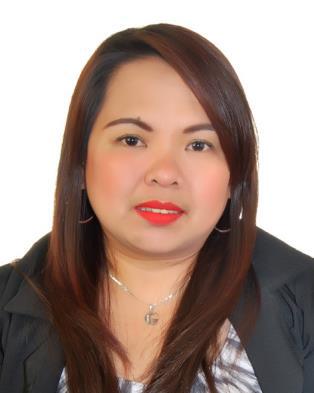 E-mail: joyce.311610@2freemail.com Objective: To be able to contribute my knowledge and skills to the company, willing to accept every opportunity related to career growth and improvement.PERSONAL PROFILE:WORKING EXPERIENCE:1.) SPORTLAND FZCOP.O. Box 4615, Bldg. EWTA 79, JAFZA, Dubai - UAESALES COORDINATOR (Converse, Ipanema, and Head)July 13, 2013 up to September 22, 2016The Sales Coordinator interacts with sales, brand managers, and marketing services. This individual will also perform a range of support duties related to the operations of the marketing department.Develop sales tools and marketing collateral materials to support key marketing and sales initiatives.Work closely with wholesale and retail team to ensure all tactics alignProvide marketing support related to ongoing company initiatives as neededHelp with the coordination and set up of product launches and key marketing meetings.Assist with PO entry and receiving.Prepares product samples in the showroomsCoordinate in placing orders of the assigned brands to the supplier.Work closely with the logistics team in ensuring all the ordered goods of the clients are delivered/shipped.2.) EMERSON PHILIPPINESLaguna Techno Park, Sta. Rosa, LagunaAI/ SMT MC/PRODUCTION LINE LEADER June 17, 2006 to 2013Manage and handles production and material center operator.Implement the standard procedure.Issue material based on lead time and requirements.Closed monitoring of productivity.3.) DAISKIE MARKETING (Accredited Independent Telesales Agency of Standard Chartered Bank)7/F F&M Lopez Bldg. 109 C. Palanca St. Legaspi Village, Makati CityCustomer Service Representative (Outbound) August 16, 2002 to August 30, 2004Tasked in offering bank transaction such as trust fund and time deposit.Determines requirements by working with customers.I make calls to customers who have questions or concerns related to their purchase experience or product use and when problems arise on customer accounts.EDUCATIONAL ATTAINMENT:VOCATIONAL:Computer Technician(Hardware and Software Installation and Troubleshooting)Cavite City Technical and Vocational SchoolYear 2003 (June) – 2003 (November)COLLEGE:BSBA Major in Banking and FinanceSan Sebastian College Recoletos de-CaviteYear 1999 - 2000HIGH SCHOOL:Cavite Natl. High SchoolYear 1992 - 1996TRAINING AND SEMINARLine Leaders CourseLeadership training, October 07, 2008Safety leadership, October 07, 2008Business EthicsAttitude towards business, February 09, 2013RCCA and Effective Problem SolvingHow to handle problem, May 08, 2013SKILLS:Knowledge in Oracle SystemComputer LiterateCHARACTER REFERENCES:Available upon request.Birthday:August 8, 1979Birthplace:Cavite City, PhilippinesAge:37 years old.Civil Status:SingleHeight:5’ 2"Weight:60 kgs.Religion:Catholic